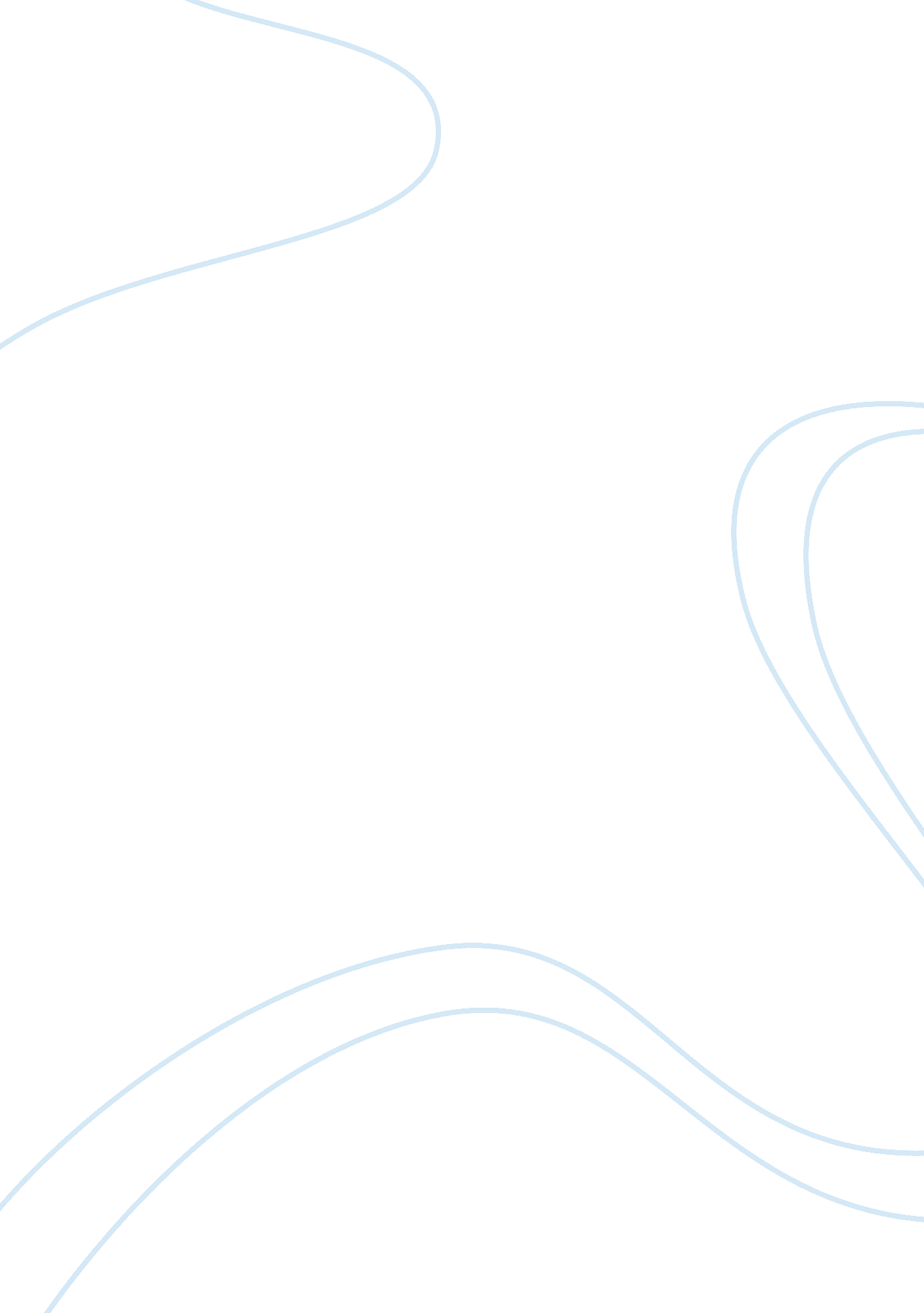 Define crime essay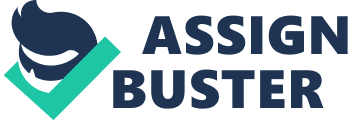 Crime is what occurs all the time in our everyday lives. It’s the evil that some people have in their head. It is violence, robbery, sexual assault, and lots more. There are so many factors that crime has in today’s society, that it is almost hard to think of how much there really is. I know that I have seen so much violence in my life that crime has only started to become a part of life anymore, in my opinion, crime is the absolute worst problem with this world. All the violence that occurs only seems to get worse. Also, at times I start thinking that crime is taking over some parts of the world. The two most common models are the consensus model and conflict model. They are the criminal and civil justice, we use for American laws. The consensus model is the criminal justice system, the law enforcement, courts, and corrections. They are the people that control violence and prosecute the offenders. They determine whether or not a crime is applicable to having incarceration or other rehabilitation for the criminals that commit those crimes. They are the master’s in a community, they all have a certain duty to pertain to. The police are there to serve and protect a community from violence and other crimes. The corrections takes care of criminal offenders, they monitor them while being incarcerated as well as protecting society from the crime offenders already commit, from getting back on the streets before they are there. Corrections is defined to hold criminals that the courts send to them. The courts is the main source in a town, county or city when it comes to the determination of an offender. The judges use there judgment to lay out what a law will be and the consequences to breaking the law. The judicial system makes their laws, and basically if you don’t obey them, then you are considered a criminal. not completed 